ОТЧЕТпо мероприятиям  в рамках  третьего этапа профилактических мероприятий«Декада дорожной безопасности детей» 
с 02 сентября по 11 сентября в 2019 годуМБДОУ «Детский сад № 31»Составилответственный по ПДДТТ                   Л.В.Комиссарова№ п/пСодержание мероприятийИсполнителиОтметка о выполнении2341Акция «Союз безопасности» (привлечение внимания общественности в первые дни учебного года к юным участникам дорожного движения, совместное 
Ответственный по профилактике ДДТТ Комиссарова Л.В.В группах размещены листовки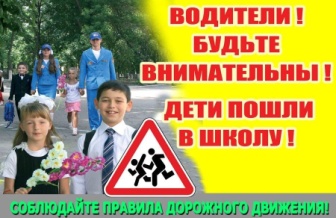 2БДД в образовательных учреждениях; корректировка паспортов дорожной безопасности во всех общеобразовательных организацияхЗам.зав по ВОР Доренская А.А. https://ds31.ucoz.ru/index/bezopasnost/0-253Проведены беседы с родителями во время утреннего приёма детей в ДОУ о необходимости применения ремней безопасности и детских удерживающих устройств  при перевозке детей в салоне автомобилявоспитателиВ период проведения мероприятия